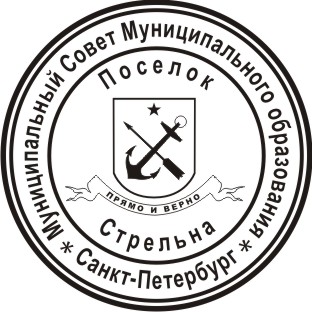 МУНИЦИПАЛЬНЫЙ СОВЕТ ВНУТРИГОРОДСКОГО МУНИЦИПАЛЬНОГО ОБРАЗОВАНИЯ ГОРОДА ФЕДЕРАЛЬНОГО ЗНАЧЕНИЯ САНКТ-ПЕТЕРБУРГА ПОСЕЛОК СТРЕЛЬНА VI СОЗЫВАРЕШЕНИЕот 29 ноября 2021 года                                                                                                            № 65Об утверждении Плана нормотворчества Муниципального Совета внутригородского муниципального образования города федерального значения Санкт-Петербурга поселок Стрельна на 2022 год В соответствии с Уставом внутригородского муниципального образования города федерального значения Санкт-Петербурга поселок Стрельна МУНИЦИПАЛЬНЫЙ СОВЕТРЕШИЛ:Утвердить План нормотворчества Муниципального Совета внутригородского муниципального образования города федерального значения Санкт-Петербурга поселок Стрельна на 2022 год согласно приложению 1 к настоящему решению.Контроль за исполнением настоящего решения возложить на Главу внутригородского муниципального образования города федерального значения Санкт-Петербурга поселок Стрельна Беленкова Валерия Николаевича.                                                                         Настоящее решение вступает в силу со дня его принятия.Настоящее решение обнародовать.Глава Муниципального образования, исполняющий полномочияпредседателя Муниципального Совета			                                      В.Н. Беленков                         Приложение 1к Решению Муниципального Совета внутригородского муниципального образования города федерального значения Санкт-Петербурга поселок Стрельнаот 29 ноября 2021 г.   № 65План нормотворчестваМуниципального Совета внутригородского муниципального образования города федерального значения Санкт-Петербурга поселок Стрельна на 2022 год№ п/пНаименование правового актаСрок подготовки, рассмотрения, утверждения 1.Подготовка и утверждение изменений и дополнений в Устав внутригородского муниципального образования города федерального значения Санкт-Петербурга поселок Стрельна1 полугодие 2022 года2.Подготовка и утверждение изменений и дополнений в Устав внутригородского муниципального образования города федерального значения Санкт-Петербурга поселок Стрельна2 полугодие 2022 года3.О внесении изменений в Положение «О бюджетном процессе в Муниципальном образовании поселок Стрельна»1 квартал4.О внесении изменений в Положение «О порядке реализации вопроса местного значения по организации благоустройства на территории Внутригородского муниципального образования Санкт-Петербурга поселок Стрельна в соответствии с законодательством в сфере благоустройства»1 квартал5.О внесении  изменений в Решение Муниципального Совета Муниципального образования поселок Стрельна от 05.11.2015 №38 «Об определении границ прилегающих территорий к организациям и (или) объектам, на которых не допускается розничная продажа алкогольной продукции на территории Муниципального образования поселок Стрельна» квартал6.О внесении изменений в решение Муниципального Совета Муниципального  образования поселок Стрельна от 02.10.2018 № 50 «Об утверждении перечня местных праздников, перечня мероприятий по сохранению и развитию местных традиций, перечня городских праздников и памятных дат Санкт-Петербурга, перечня международных, общепризнанных (традиционных) и общероссийских праздников и памятных дат, мероприятия, связанные с проведением которых, могут ежегодно финансироваться за счет средств местного бюджета Муниципального образования поселок Стрельна»2 квартал7.Об отчете депутатов Муниципального Совета внутригородского муниципального образования города федерального значения Санкт-Петербурга поселок Стрельна перед населением за 2022 год и об отчетах председателей постоянных комиссий2 квартал8.Об отчете Главы внутригородского муниципального образования города федерального значения Санкт-Петербурга поселок Стрельна о результатах деятельности перед Муниципальным Советом и населением2 квартал 9.Об исполнении бюджета внутригородского муниципального образования города федерального значения Санкт-Петербурга поселок Стрельна за 2022 год1 полугодие10.Утверждение Плана нормотворчества Муниципального Совета внутригородского муниципального образования города федерального значения Санкт-Петербурга поселок Стрельна на 2023 годIV квартал11.Внесение изменений и дополнений в нормативно-правовые акты внутригородского муниципального образования города федерального значения Санкт-Петербурга поселок Стрельна в связи с изменением законодательства, поступивших инициатив, протестов, требований,  представлений и предложений прокуратуры, замечаний Юридического комитета Администрации Губернатора Санкт-ПетербургаВ течение года12.О внесении изменений в бюджет внутригородского муниципального образования города федерального значения Санкт-Петербурга поселок Стрельна 2022 годПо мере необходимости